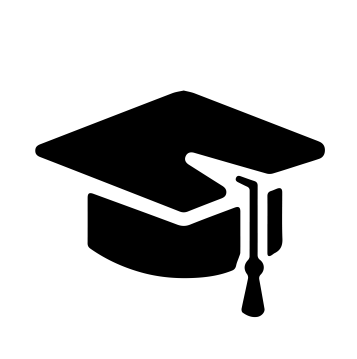 Всероссийский информационно – образовательный портал «Магистр»Веб – адрес сайта: https://magistr-r.ru/СМИ Серия ЭЛ № ФС 77 – 75609 от 19.04.2019г.(РОСКОМНАДЗОР, г. Москва)МОП СФО Сетевое издание «Магистр»ИНН 4205277233 ОГРН 1134205025349Председатель оргкомитета: Ирина Фёдоровна К.ТЛФ. 8-923-606-29-50Е -mail: metodmagistr@mail.ruИОР «Магистр»: Елена Владимировна В.Е -mail: magistr-centr@mail.ruГлавный редактор: Александр Сергеевич В.Е-mail: magistr-centr@magistr-r.ruПриказ №002 от 25.03.2023г.О назначении участников конкурса «Проектная и научно-исследовательская деятельность учащихся»Уважаемые участники, если по каким – либо причинам вы не получили электронные свидетельства в установленный срок (4 дня с момента регистрации), просьба обратиться для выяснения обстоятельств по электронной почте: metodmagistr@mail.ru№УчреждениеФИОРезультат1МОАУ «Гимназия №3 г. Орска Оренбургской области»Кущева Татьяна Владимировна, Мазур Матвей ВасильевичI степень (победитель)2МАОУ ОЦ «Горностай», г. НовосибирскКлишина Галина Анатольевна, Губина Наталья, Полина ЭльI степень (победитель)3МАОУ ОЦ «Горностай», г. НовосибирскКлишина Галина Анатольевна, Чернова ЕкатеринаI степень (победитель)4МАОУ ОЦ «Горностай», г. НовосибирскКлишина Галина Анатольевна, Ощепкова ЕлизаветаI степень (победитель)